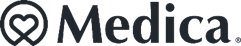 <<today_date_mmmm_ddyyyy>><Doctor's Name> <Clinic Name/Fax Number><Address> 
<City>, <State> <ZIP> Re: <Member Name>, <DOB>Dear <Doctor's Name>,My name is <CC Name>  and I’m the Medica Care Coordinator for <Member Name>. I can help members: Navigate through health care systems, manage transitions, and access home care services and other community-based resourcesIdentify and set up any non-medical services that can help the member maintain or improve their health and well-beingAnswer health care coverage questions Communicate and coordinate with their Interdisciplinary Care Team<Member Name> has <not responded to my contact attempts OR declined to complete a Health Risk Assessment>.We also see you as an integral member of the Interdisciplinary Care Team. I would appreciate any encouragement you can provide to <Member Name> to engage with Care Coordination.Please contact me with questions or input about this member’s health care needs or plan of care. 
<Free text-additional comments/concerns, etc.>
My Contact Information:  
Call me at <phone>  <Monday – Friday> between <9 a.m. - 5 p.m.> TTY/TDD: 711.Thank you,<Care Coordinator Name>, <Credentials>  <County/Care System/Agency name><CC phone number> cc: member record
